 П О С Т А Н О В Л Е Н И Еот   02.07.2015    № 438г. МайкопО внесении изменений в постановление Администрации муниципального образования «Город Майкоп» от 18 апреля 2012г.             № 267 «Об организации Конкурса на право размещения нестационарных торговых объектов на территории муниципального образования «Город Майкоп»В соответствии с Федеральным законом от 28 декабря 2009 г.               № 381-ФЗ «Об основах государственного регулирования торговой деятельности в Российской Федерации», постановлением Правительства РФ от 29 сентября 2010 г. № 772 «Об утверждении Правил включения нестационарных торговых объектов, расположенных на земельных участках, в зданиях, строениях и сооружениях, находящихся в государственной собственности, в схему размещения нестационарных торговых объектов», приказом Министерства экономического развития и торговли Республики Адыгея от 21 декабря 2010 г. № 397-п «О порядке разработки и утверждения органами местного самоуправления схемы размещения нестационарных торговых объектов на земельных участках, в зданиях, строениях, сооружениях, находящихся в государственной собственности или муниципальной собственности», п о с т а н о в л я ю:1. Внести в постановление Администрации муниципального образования «Город Майкоп» от 18 апреля 2012г. № 267 «Об организации Конкурса на право размещения нестационарных торговых объектов на территории муниципального образования «Город Майкоп» (далее - Постановление) (в редакции постановлений Администрации муниципального образования «Город Майкоп» от 05.05.2012г. №325, от 31.05.2012г. №409, от 29.06.2012г. № 489, от 19.11.2013г. № 860, от 31.12.2013 № 988, от 21.04.2014г. № 278, от 05.05.2014г. № 311, от 28.05.2014г. № 377, от 20.06.2014г. № 426, от 29.10.2014г. № 745), следующие изменения: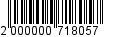 1.1. Пункт 1.3. Положения о проведении Конкурса на право размещения нестационарных торговых объектов на территории муниципального образования «Город Майкопе» изложить в следующей редакции:«1.3. Срок предоставления права на размещение нестационарного торгового объекта устанавливается:для объектов по реализации мороженного, кваса из кег на розлив - до 6 месяцев (май - октябрь);для объектов по реализации бахчевых культур - до 5 месяцев (июль - октябрь);для объектов по реализации хвойных деревьев - с 10 по 31 декабря;для киосков – до 5 лет;для иных нестационарных объектов - до 1 года;для нестационарных торговых объектов, функционирующих в рамках проведения общегородских культурно-массовых, спортивно-зрелищных и праздничных мероприятий (без проведения Конкурса) - на срок не более 10-ти дней, размещение данных объектов осуществляется в соответствии с дислокацией, выдаваемой Управлением развития предпринимательства и потребительского рынка муниципального образования «Город Майкоп»».1.2. Изложить Состав конкурсной комиссии по проведению Конкурса на право размещения нестационарных торговых объектов на территории муниципального образования «Город Майкоп» в следующей редакции:«Махош Рашид Ибрагимович – первый заместитель Главы Администрации муниципального образования «Город Майкоп», председатель конкурсной комиссии;Паранук Аскер Казбекович - заместитель руководителя Управления развития предпринимательства и потребительского рынка Администрации муниципального образования «Город Майкоп», заместитель председателя конкурсной комиссии;Гаджян Жанна Грачиковна - главный специалист Управления развития предпринимательства и потребительского рынка Администрации муниципального образования «Город Майкоп», секретарь комиссии.Члены комиссии:Абасова Зара Сальбиевна - главный специалист Управления развития предпринимательства и потребительского рынка Администрации муниципального образования «Город Майкоп»;Кулагина Юлия Степановна - заместитель Главы Администрации муниципального образования «Город Майкоп», руководитель Комитета по управлению имуществом муниципального образования «Город Майкоп»;Зехов Айдамир Нурбиевич - заместитель руководителя Юридического отдела Администрации муниципального образования «Город Майкоп»;Орлов Виктор Николаевич - руководитель Финансового управления Администрации муниципального образования «Город Майкоп»;Каракян Лев Киркорович - заместитель руководителя Управления архитектуры и градостроительства муниципального образования «Город Майкоп».».2. Опубликовать настоящее постановление в газете «Майкопские новости» и разместить на официальном сайте Администрации муниципального образования «Город Майкоп».3. Постановление «О внесении изменений в постановление Администрации муниципального образования «Город Майкоп» от 18 апреля 2012 № 267 «Об организации Конкурса на право размещения нестационарных торговых объектов на территории муниципального образования «Город Майкоп» вступает в силу со дня его опубликования.И.о. Главы муниципального образования«Город Майкоп»                                                                            С.В. СтельмахАдминистрация муниципальногообразования «Город Майкоп»Республики Адыгея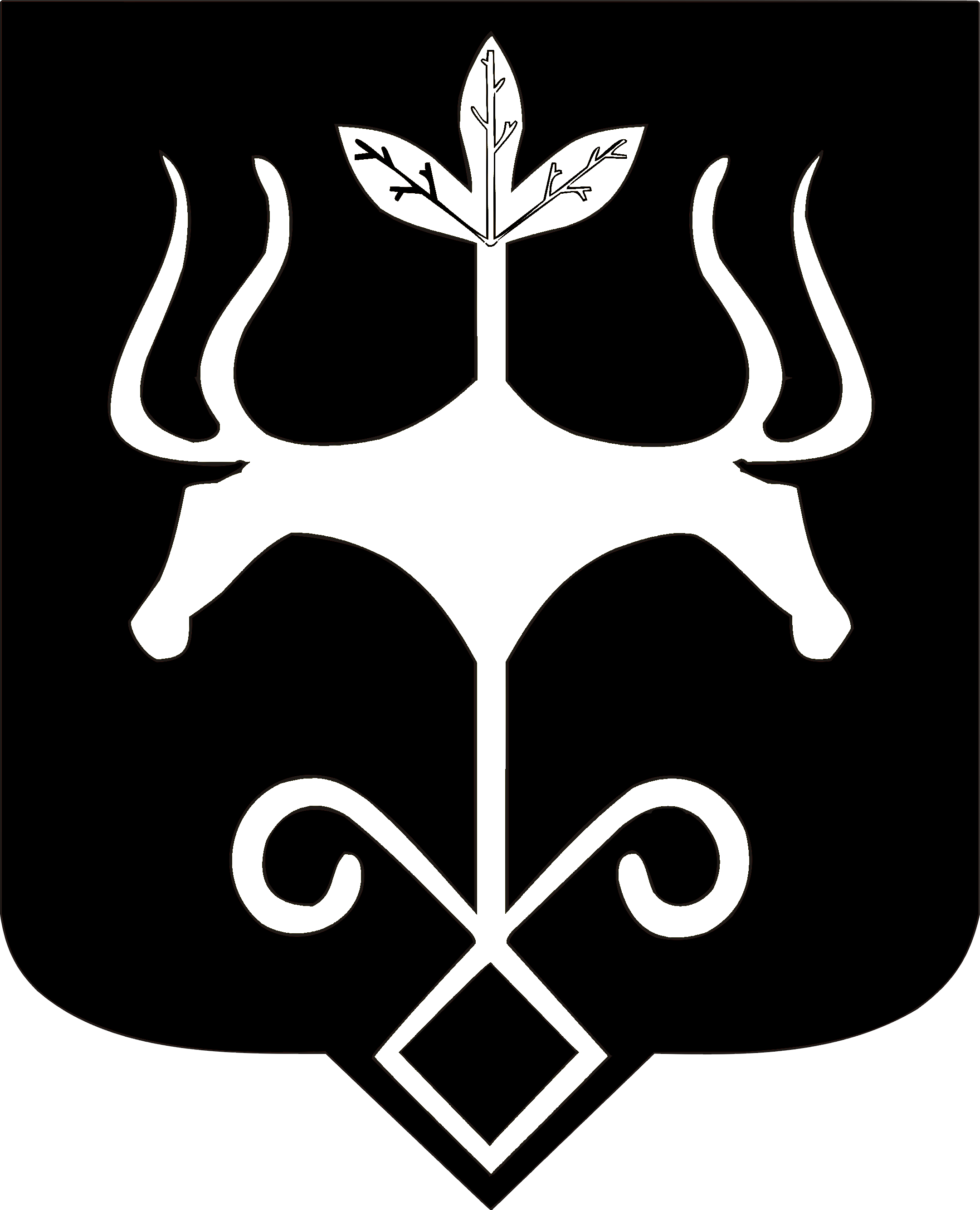 Адыгэ Республикэммуниципальнэ образованиеу «Къалэу Мыекъуапэ»  и Администрацие